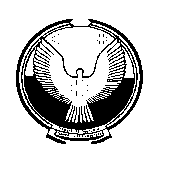 УПРАВЛЕНИЕ  ФИНАНСОВ   АДМИНИСТАЦИИМУНИЦИПАЛЬНОГО ОБРАЗОВАНИЯ «ВОТКИНСКИЙ РАЙОН»                                                                 Г. Воткинск	                                                         П Р И К А Зот 30 сентября 2010 года                                                                                             № 66-4Об утверждении Перечня должностей муниципальной службы Управления финансов Администрации муниципального образования «Воткинский район», предусмотренных статьей 12 Федерального закона от 25.12.2008 года № 273-ФЗ «О противодействии коррупции»	В соответствии со статьей 12 Федерального закона от 25 декабря 2008 года № 273-ФЗ «О противодействии коррупции» и Указом Президента Российской Федерации от 21 июля 2010 года № 925 «О мерах по реализации отдельных положений Федерального закона «О противодействии коррупции»,1.Утвердить Перечень должностей муниципальной службы Управления финансов Администрации муниципального образования «Воткинский район» в соответствии с которым:- гражданин, замещавший должности муниципальной службы в течение двух лет после увольнения с муниципальной службы имеет право замещать должности в коммерческих и некоммерческих организациях, если отдельные функции муниципального управления данными организациями входили в должностные (служебные) обязанности муниципального служащего, с согласия комиссии по соблюдению требований к служебному поведению муниципальных служащих Управления финансов  Администрации муниципального образования «Воткинский район» и урегулированию конфликта интересов;- гражданин, замещавший должности муниципальной службы в течение двух дет после увольнения с муниципальной службы обязан при заключении трудовых договоров сообщать представителю нанимателя (работодателю) сведения о последнем месте  своей службы;- несоблюдение гражданином, замещавшим должности муниципальной службы после увольнения с муниципальной службы требования, предусмотренного абзацем 2 настоящего распоряжения, влечет прекращение трудового договора, заключенного с указанным гражданином.2. ознакомить должностных лиц, указанных в Перечне являющимся Приложением №1 к настоящему распоряжению.Заместитель Глава Администрации                                                      О.Н.Русинованачальник управления финансовПриложение №1К приказу                                                                                                                  от 30.09.2010г.  № 66-4Перечень должностей муниципальной службы Управления финансов Администрации муниципального образования «Воткинский район», предусмотренных статьей 12 ФЗ от 25.12.2008 года № 273-ФЗДолжности муниципальной службы, отнесенные Реестром должностей муниципальной службы в Удмуртской Республике в соответствии с Законом УР от 20.03.2008г. №10-РЗ «О муниципальной службе в Удмуртской Республике» к высшей группе должностей муниципальной службы.Должности муниципальной службы, отнесенные Реестром должностей муниципальной службы в Удмуртской Республике, в соответствии с Законом УР от 20.03.2008г. №10-РЗ «О муниципальной службе в Удмуртской Республике» к главной группе должностей муниципальной службы. Должности муниципальной службы,  отнесенные Реестром должностей муниципальной службы в Удмуртской Республике, в соответствии с Законом УР от 20.03.2008г. №10-РЗ «О муниципальной службе в Удмуртской Республике» к ведущей группе должностей муниципальной службы. 